Providing school staff with access to the logbookPrincipals and SAMs can grant accessPrincipals and SAMs can use this to give access to any school staff member.Principals and SAMs should only give access to the logbook to staff that will use the system on a regular basis (e.g teachers would not ordinarily get access to the logbook).Visit https://msa.education.nsw.gov.au/Choose the staff member to whom you wish to give accessSelect  "Check-in Logbook "Tick the box to finalise. The selected staff member will receive a confirmation email.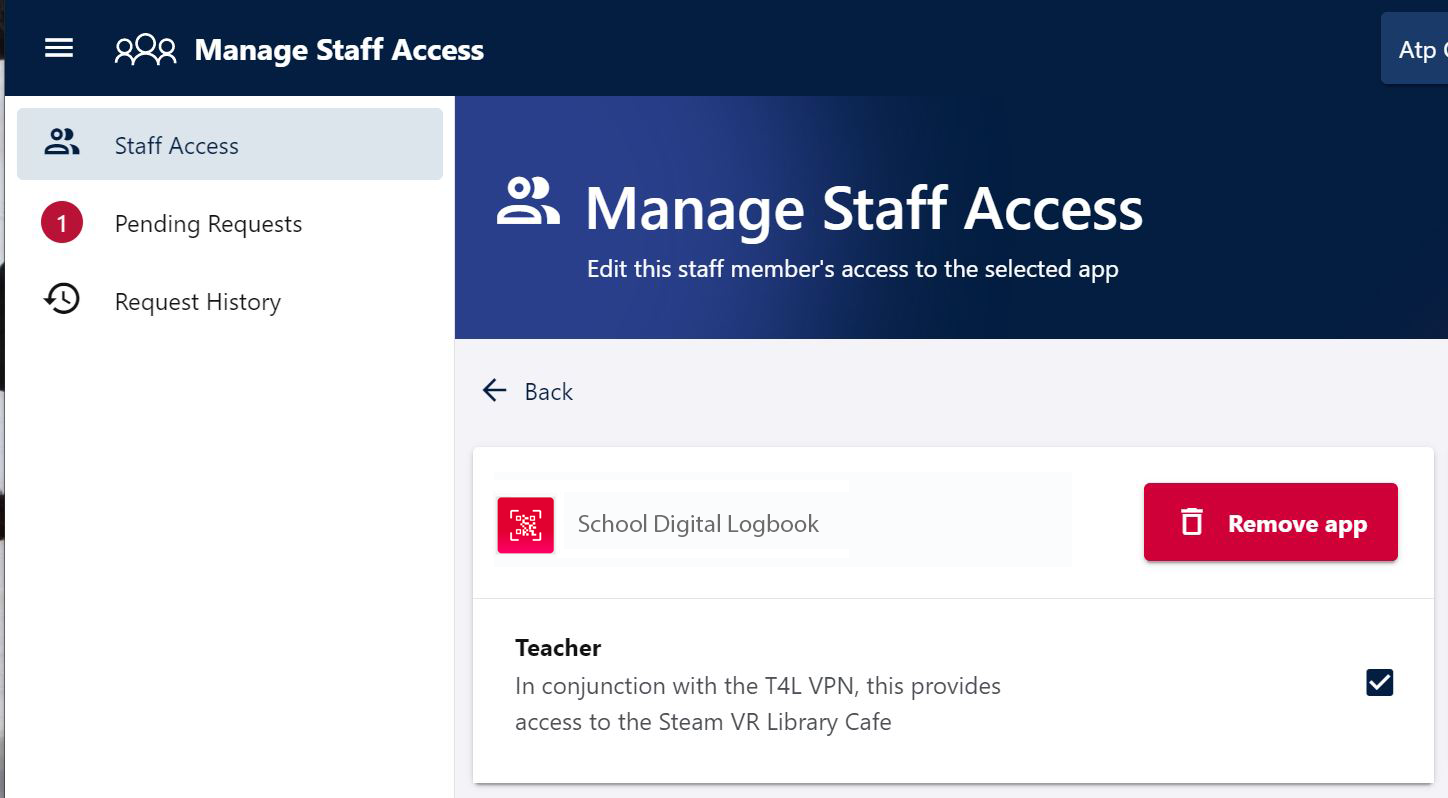 School support staff can request accessSchool staff that require access to the School Check-in Logbook can initiate an access request through MMA (Manage My Access).Visit https://mma.education.nsw.gov.au/.Scroll to the bottom and click on "Check-in Logbook".Click 'None', indicating you don't currently have access.Click 'submit' to send the request to your principal or delegate to approve.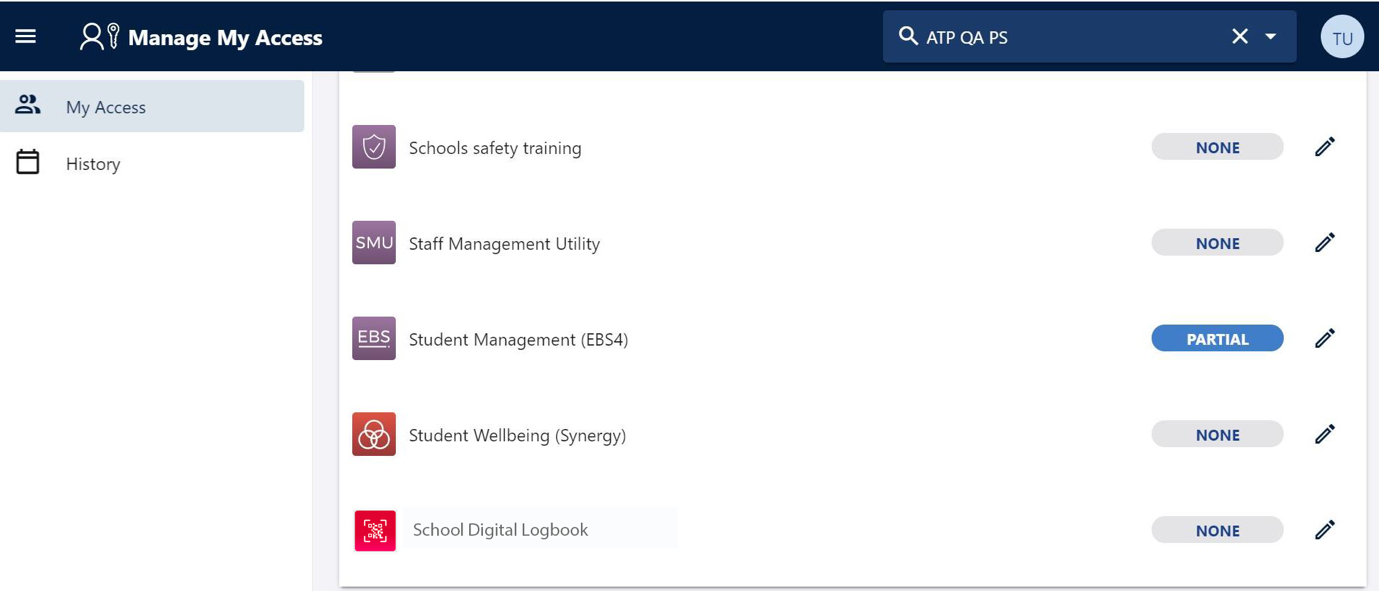 Using the School Check-in Logbook on a Mobile deviceThe logbook is best accessed through the Staff Portal App.The app is designed to deliver a smoother mobile experience when using the staff portal and fast authentication to My EssentialsTo access the logbook through the app, download the Staff App from the Apple Store or Google Play store, by searching for “DoE Staff App”.